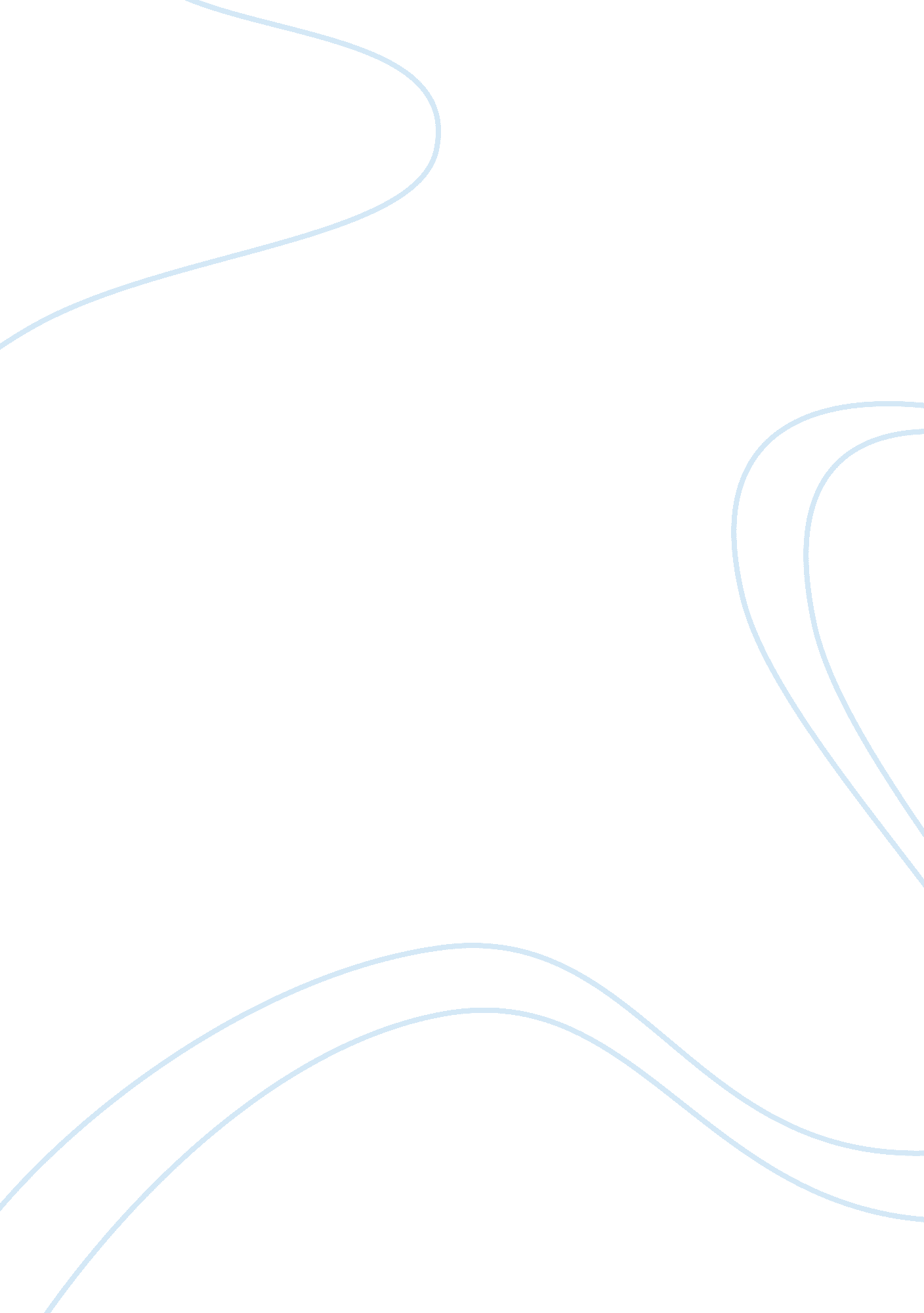 Egg first or hen?!Business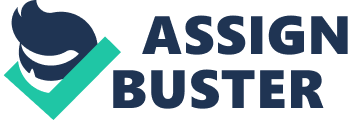 Egg First or Chicken First? This is a question that must have been asked from you several times, and that’s for sure, you would never have been able to answer it. If you would say that the egg came first then you would find it difficult to answer that how did it came without a hen? If you wanted to answer that the hen came first, you will have no logical explanation of how that could be possible without an egg. Its very interesting actually that this question has a long history and people, even philosophers have been unable to answer it. For many ancient philosophers, this question was related to how life and the universe started. Aristotle was of the view that ‘ If there has been a first man he must have been born without father or mother – which is repugnant to nature. For there could not have been a first egg to give a beginning to birds, or there should have been a first bird which gave a beginning to eggs; for a bird comes from an egg.’ 